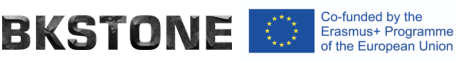 Higher Education –Enterprise platform for fostering, modernisation and sustainable growth in natural stone industry in Western Balkans (BKSTONE)BKSTONE project has the main objective of fostering the modernization and development of the stone sector in Western Balkans partner countries through strengthening the relationship between the higher education institutions and the industry, and internationalizing curriculum and methods.To meet the requirements of current international demand of natural stone products according to EU standards, the partner countries industry has to perform important changes in quarrying methods, processing methods, quality controls following European and international standards (ex CE marking, ASTM, etc.), marketing strategies, international trade, e-commerce etc. These changes require the participation of all local agents, including the Higher Education Institutions (HEI) and Vocational Education and Training (VET) organizations, which should develop their training strategies to meet the challenges explained in the rationale of our project in terms of quality, delivery and especially relevance, in response to the industry needs.List of Partners:Polytechnic University of Tirana (Coordinator of the project),University of Elbasan "Aleksander Xhuvani"University of Gjirokastër "Eqrem Çabej”University of SarajevoUniversity of MostarUniversity Mediterranean PodgoricaUniversity of PristineKolegji Nderkombtar per Biznes dhe Teknologji University of CoruñaIES Ribeira do LouroAsociación Empresarial de Investigación Centro Tecnológico del Mármol y La PiedraUniversita Degli Studi di Roma La Sapienza C.P.I.P.E. - Escuola Edile di PadovaNational Technical University of AthensTransilvania University of BrasovProject website: https://bkstoneproject.com/